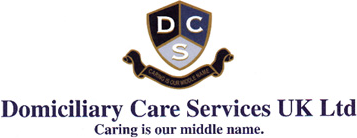 APPLICATION FORM(All information supplied in this application form will be treated as confidential and will not be disclosed to anyone else other than those within Domiciliary Care Services (UK) Limited, who are or will be directly involved in your employment)Applicants Name: ____________________________________________________Position applied for: __________________________________________________Please complete the application form in block capitals and use black pen. If you have any questions please contact us on:Telephone: 0116 2701602      Fax: 0116 2985180     email: domiciliarycs@hotmail.com		Please return to:Domiciliary Care Services (UK) Limited28 KNIGHTON ROADLEICESTERLE2 3HH(Please be aware that DCS will carry out a criminal record and require you to provide proof of Passport and or Birth Certificate, proof of address, drivers documents (if applicable) medical information and 2 passport sized photos of yourself). EMPLOYMENT HISTORY(PLEASE PROVIDE INFORMATION FOR THE LAST 5 YEARS WITH THE MOST RECENT FIRST)Please state the languages you speak and indicate how fluently you speak them by ticking the box which appliesHow well do you write in English: Very well		Quite well		Not well*The European Union has laid down guidelines for all workers, governing the length of the maximum working week which it is safe to work. The current limit is 48 hours per week. Because you are under no obligation to accept work offered, you will never be compelled to work more than the 48 hours per week but you may choose to do so.DECLARATIONI confirm that all the information given in this application are true to the best of my knowledge. I have not knowingly withheld any information and recognise that doing so could be sufficient grounds for the termination of my contract of employment. Domiciliary Care Services (UK) Limited may ask for you to provide evidence of any information you have provided in order to employ you. Domiciliary Care Services (UK) Limited will keep all information private and confidential and will only be accessed by company personal who are authorised to do so for the purpose of your employment.SIGNED: ___________________________________PRINT NAME: _______________________________        DATE: _________________________PERSONAL DETAILSPERSONAL DETAILSTITLE: FORENAME:SURNAME:MAIDEN NAME:ANY OTHER NAME BY WHICH YOU MAY HAVE BEEN KNOWN:DATE OF BIRTH:HOME ADDRESS:POSTCODE:HOW LOND HAVE YOU LIVED AT THIS ADDRESS?YEARS _______        MONTHS_______IF YOU HAVE LIVED AT THE CURRENT ADDRESS FOR LESS THAN 2 YEARS, PLEASE PROVIDE PREVIOUS ADDRESS:HOME CONTACT NUMBER:MOBILE CONTACT NUMBER:EMAIL ADDRESS:NATIONAL INSURANCE NUMBER:NATIONALITY:DO YOU REQUIRE A WORK PERMIT TO WORK IN THE UNITED KINGDON?IF YES PLEASE PROVIDE DETAILSYES                                  NODETAILS: ____________________________________________________________________________________________________________________________________________DO YOU HAVE ANY RELATIVES EMPLOYED BY DCS?YES                                  NOLICENCE DETAILS IF APPLICABLELICENCE DETAILS IF APPLICABLEDO YOU HOLD A CURRENT UK DRIVING LICENCE?YES                                  NODO YOU HAVE A VEHICLE TO USE FOR WORK PURPOSES?YES                                  NONEXT OF KIN DETAILSNEXT OF KIN DETAILSNAME:RELATIONSHIP TO YOU:ADDRESS:POSTCODE:HOME CONTACT NUMBER:WORK CONTACT NUMBERMOBILE CONTACT NUMBER:EMPLOYERPOSITION HELDFROM TOREASON FOR LEAVINGLANGUAGEBASICMODERATEFLUENTBASICMODERATEFLUENTBASICMODERATEFLUENTBASICMODERATEFLUENTBASICMODERATEFLUENTBASICMODERATEFLUENTBASICMODERATEFLUENTREFERENCE 1(PLEASE PROVIDE ATLEAST 2 REFERENCES (NOT RELATIVES). WE WOULD LIKE YOUR REFENCES TO COVER THE LAST 2 YEARS. ONE CAN BE A PROFESSIONAL REFERENCE AND THE OTHER CAN BE A CHARACTER REFERENCE.REFERENCE 1(PLEASE PROVIDE ATLEAST 2 REFERENCES (NOT RELATIVES). WE WOULD LIKE YOUR REFENCES TO COVER THE LAST 2 YEARS. ONE CAN BE A PROFESSIONAL REFERENCE AND THE OTHER CAN BE A CHARACTER REFERENCE.EMPLOYMENT REFERENCEEMPLOYMENT REFERENCECOMPANY NAME:CONTACT NAME:POSITION:ADDRESS:POSTCODE:EMAIL:CONTACT NUMBER:CHARACTER REFERENCECHARACTER REFERENCECONTACT NAME:JOB ROLE:ADDRESS:POSTCODE:EMAIL ADDRESS:CONTACT NUMBER:REFERENCE 2REFERENCE 2EMPLOYMENT REFERENCEEMPLOYMENT REFERENCECOMPANY NAME:CONTACT NAME:POSITION:ADDRESS:POSTCODE:EMAIL:CONTACT NUMBER:CHARACTER REFERENCECHARACTER REFERENCECONTACT NAME:JOB ROLE:ADDRESS:POSTCODE:EMAIL ADDRESS:CONTACT NUMBER:CONVICTIONSCONVICTIONSHAVE YOU EVER BEEN CONVICTED OF A CRIMINAL OFFENCE?YES                                  NOIF YES, PLEASE PROVIDE DETAILS INCLUDING DATES.IF YES, PLEASE PROVIDE DETAILS INCLUDING DATES.PRE- EMPLOYMENT MEDICAL QUESTIONNAIREPRE- EMPLOYMENT MEDICAL QUESTIONNAIREGP NAME:SURGERY NAME:ADDRESS:POSTCODE:TELEPHONE NUMBER:DO YOU SUFFER, OR HAVE YOU EVER SUFFERED FROM ANY OF THE FOLLOWING? IF YES, PLEASE PROVIDE DETAILS INCLUDING DATES AND TREATMENT.DO YOU SUFFER, OR HAVE YOU EVER SUFFERED FROM ANY OF THE FOLLOWING? IF YES, PLEASE PROVIDE DETAILS INCLUDING DATES AND TREATMENT.DO YOU SUFFER, OR HAVE YOU EVER SUFFERED FROM ANY OF THE FOLLOWING? IF YES, PLEASE PROVIDE DETAILS INCLUDING DATES AND TREATMENT.DO YOU SUFFER, OR HAVE YOU EVER SUFFERED FROM ANY OF THE FOLLOWING? IF YES, PLEASE PROVIDE DETAILS INCLUDING DATES AND TREATMENT.MEDICAL CONDITIONSYESNODETAILSHeart disease, rheumatic fever or high blood pressure.DiabetesKidney or urinary complaints or blood in the urineRecurrent stomach or bowel complaints, hernias or ulcersAny lung disease including bronchitis, TB, emphysema or asthmaAny back or neck pain, arthritis, or other pain of stiffnessRecurring headaches, fits, faints or blackoutsAnxiety/ depression or any other nervous disorderTreatment for drug or drink dependencyHearing difficulty or any other ear conditionsDermatitis, eczema, or any other skin disordersHave you had a serious accident in the last five yearsHave you been admitted to hospital or had an operation in the last 5 yearsHave you consulted a GP in the last 2 yearsAre you currently on any medicationDo you currently suffer from any medical conditionPlease list all the vaccinations you have had and the datesEXPERIENCE DO YOU HAVE EXPERIENCE IN HEALTH OR SOCIAL CARE? YES                                  NO	IF YES, PLEASE PROVIDE DETAILS TO SUPPORT YOUR APPLICATIONPLEASE TELL US WHICH SHIFTS YOU WILL BE AVAILABLE TO WORK ON A WEEKLY BASISPLEASE TELL US WHICH SHIFTS YOU WILL BE AVAILABLE TO WORK ON A WEEKLY BASISPLEASE TELL US WHICH SHIFTS YOU WILL BE AVAILABLE TO WORK ON A WEEKLY BASISPLEASE TELL US WHICH SHIFTS YOU WILL BE AVAILABLE TO WORK ON A WEEKLY BASISPLEASE TELL US WHICH SHIFTS YOU WILL BE AVAILABLE TO WORK ON A WEEKLY BASISPLEASE TELL US WHICH SHIFTS YOU WILL BE AVAILABLE TO WORK ON A WEEKLY BASISPLEASE TELL US WHICH SHIFTS YOU WILL BE AVAILABLE TO WORK ON A WEEKLY BASISPLEASE TELL US WHICH SHIFTS YOU WILL BE AVAILABLE TO WORK ON A WEEKLY BASISMONTUESWEDSTHURSFRISATSUN6AM TILL 11AM11AM TILL 3PM3PM TILL 6PM6PM TILL 10PMNIGHT SHIFTFROM 9PM TILL 6AM